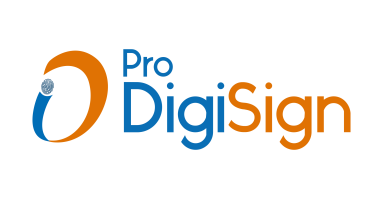 How to Process Digital Signature Certificates (DSC) in ProDigiSign.Please visit to ra.prodigisign.com for login.Enter login id and Password and click on Log In.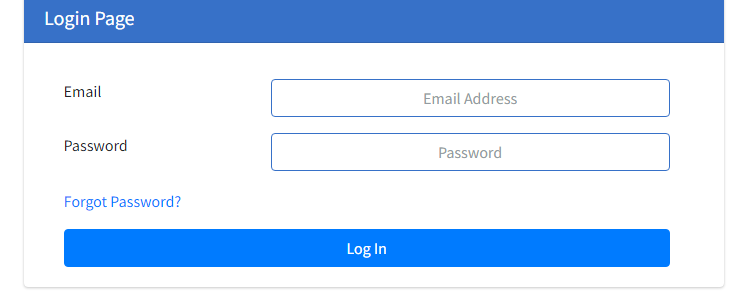 After login homepage is open.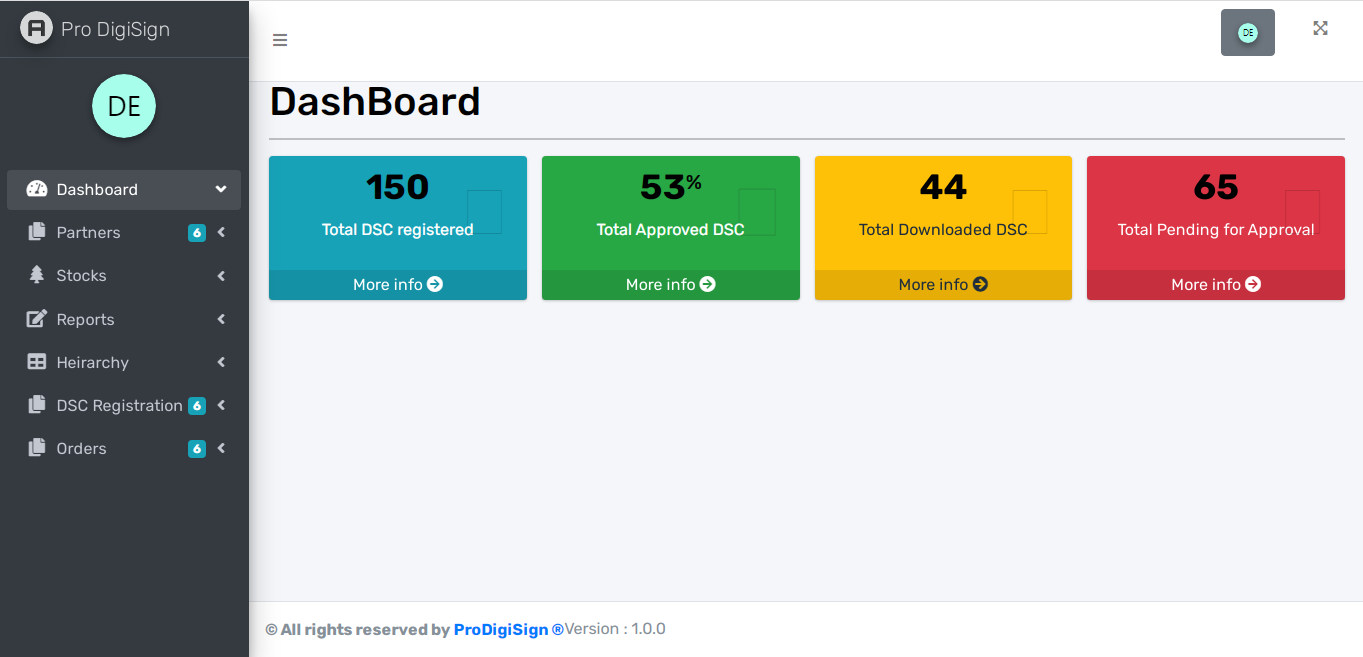 For DSC processing Click on DSC registration tab which is present on left side under dashboard.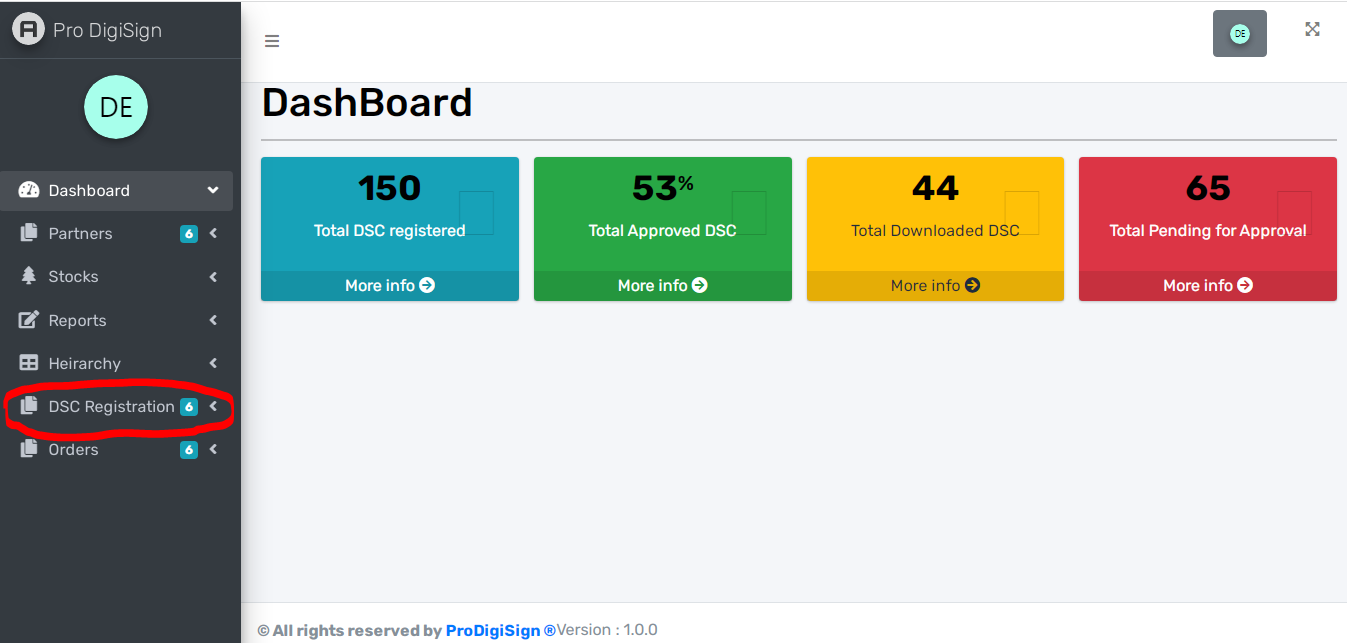 Select type of DSC registration you want to create.Pan DSC, Org DSC or Aadhar DSC.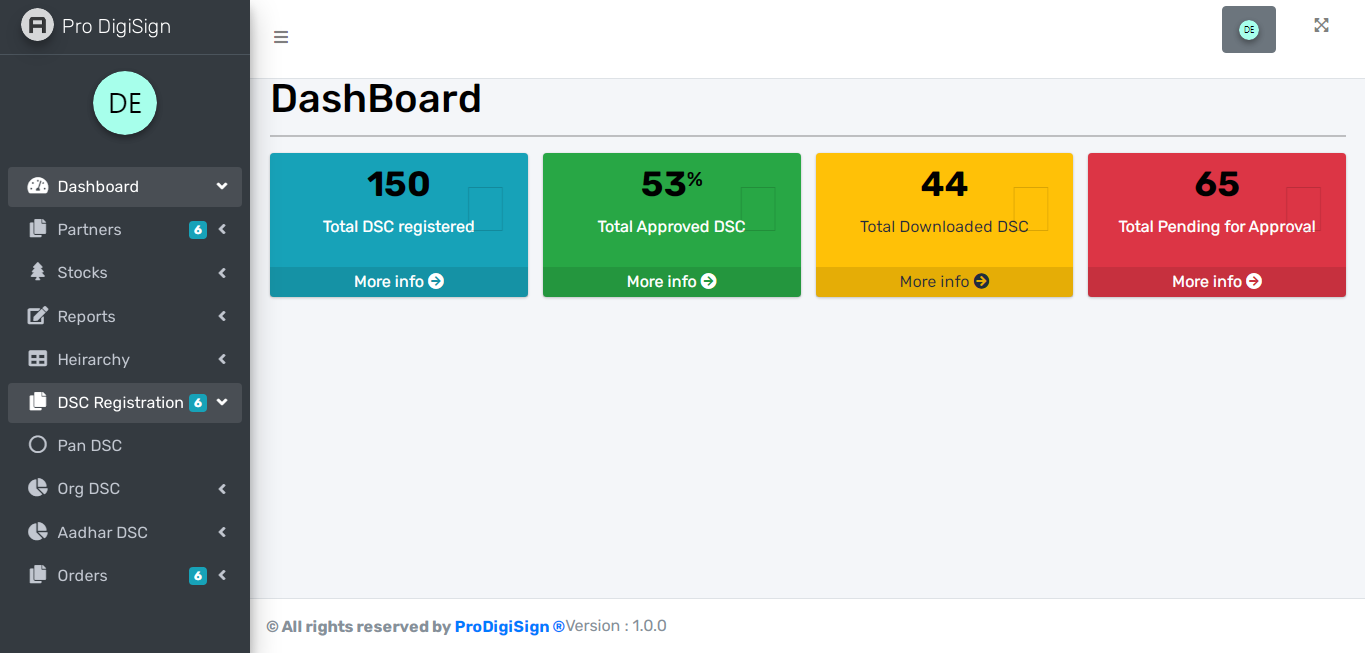 For Pan DSC follows below procedure.First select certificate class: Class 3Certificate type: Signing, Encryption or Signing & EncryptionCertificate validity: 1 year, 2 years or 3 yearsEnter required applicant information as shown in below formAfter entering Email ID and Mobile No “Send OTP” button displayVerify these email and mobile OTP by clicking Verify buttonEkyc id is generated automatically when entering Pan NumberEnter Ekyc pin and download key(Limit is 5 digit) Upload required documentsClick “Proceed” button.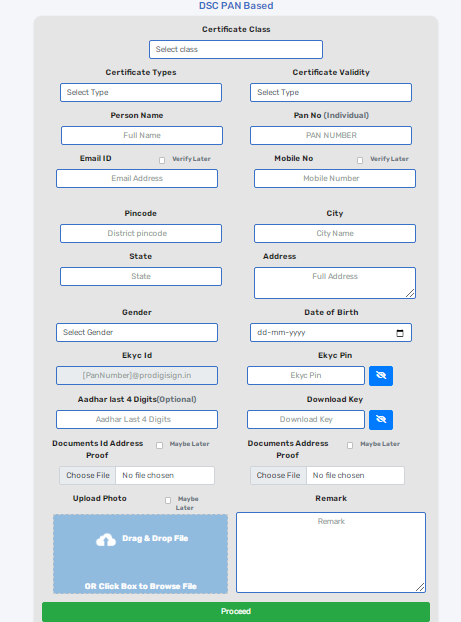 After that one application form is open please read and check the information of applicant filled carefully and click on check box and submit the application.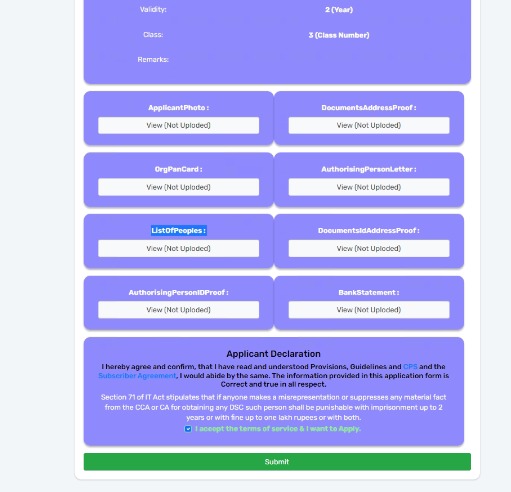 After submitting application PID (Product Id) is generated and video link popup is displayed. Copy this video link and share with applicant.(video Link automatically shared on applicant email id)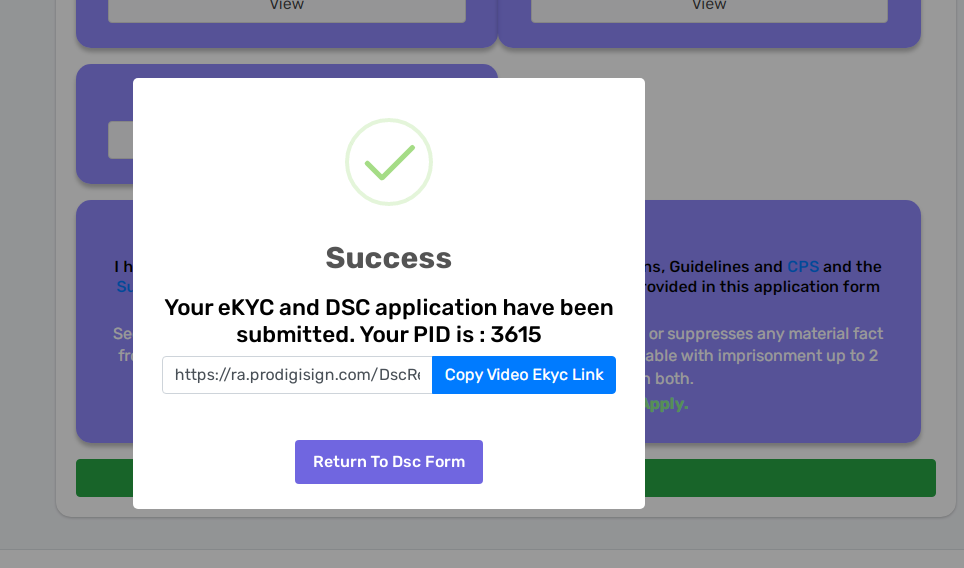 When applicant opens the video link ask him to click on start camera then start recording and read the given script and show the original Pan Card and Aadhar card in video and submit video after 25 seconds.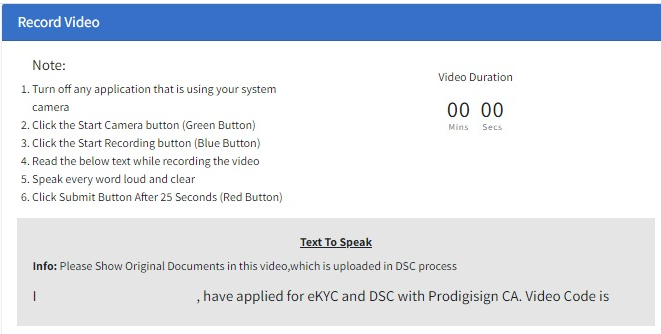 After that go to Orders and Order listing.Click on PID for knowing status of DSC.Click on Edit button if you want to change any information of applicant.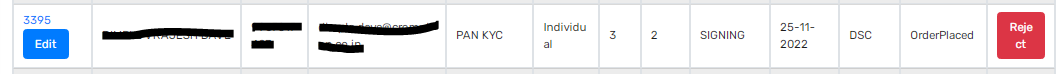 Please note that we can edit the applicant information before the PID is approved.Once DSC status is approved DSC is ready to download.